Муниципальное бюджетное общеобразовательное учреждениеЦелинная средняя общеобразовательная школа(МБОУ Целинная СОШ)Дополнительная общеобразовательная общеразвивающая программа «ШОК – ШКОЛА ОТКРЫТОГО КРЕАТИВА»П.Целинный, 2022г.СодержаниеПояснительная записка	3Основные программные мероприятия	6Учебный план	10Методическое обеспечение программы	11Услуги, реализуемые ЛДП «Радуга» при МБОУ Целинная СОШ	12Список литературы	14Приложение №1	15Приложение №2	16Приложение №3	20 Пояснительная записка Направленность программы «ШОК -  Школа Открытого Креатива» (далее – программа) - художественная. Уровень программы - ознакомительный.Новизна программы заключается в том, что программа включает в себя разноплановую творческую деятельность. Она объединяет в себе такие области, как изобразительное, декоративно-прикладное искусство и театральную деятельность. Посещая занятия, ребенок может познакомиться с деятельностью актера кукольного, драматического и комедийного театра, понять - привлекает она его или нет, окунуться в мир современного изобразительного и декоративно-прикладного искусства, а затем самостоятельно принять решение о дальнейшем продолжении этих видов деятельности в своей жизни.Актуальность программы обосновывается современными требованиями образовательных стандартов, где во главу угла ставится создание социальной ситуации развития ребенка, позволяющей выстроить ему индивидуальный путь развития через приобретение новых умений, навыков, свойств личности, взятых из социальной действительности, как из основного источника развития. И заключается в получении новых и закреплении уже имеющихся знаний, как в области общего, так и дополнительного художественно-эстетического образования. Смена учебной деятельности на альтернативные формы групповой, индивидуальной работы, позволяет ребёнку уйти от стереотипов обучения, что делает его более увлекательным, мобильным и повышает образовательный потенциал.Цель программы: создание благоприятных условий для раскрытия творческих способностей ребенка через приобщение к театральному, изобразительному и декоративно-прикладному искусству. Задачи: Обучающие: обучить организационным навыкам художественного творчества; обучить основам творческих техник «бумажный витраж», квилинг, «киригами», «вырезание»; обучить новым техникам рисования; активизировать словарный запас ребенка; совершенствовать артистические навыки детей в плане переживания и воплощения образа, а также их исполнительские умения; научить детей основам владения элементам художественно-образных выразительных средств (интонация, мимика, пантомимика). Развивающие: развивать художественно-графические умения и навыки; развивать фантазию, творческое мышление и воображение, пространственное восприятие; развивать точные движения руки и мелкую моторику пальцев;развивать умения управлять собственным вниманием, активизировать фантазию и воображение; развивать интерес к театральному искусству. Воспитательные: формировать самоорганизованность и трудолюбие; воспитывать уважительное отношение к культуре и искусству; развивать чувство взаимопомощи.Адресат программы. Программа не предусматривает предварительного отбора, т.е. в ее реализации могут участвовать дети разного социального положения, уровня здоровья и развития. При комплектовании особое внимание уделяется детям из малообеспеченных, неполных и многодетных семей, а также детям, находящимся в трудной жизненной ситуации. Участниками данной программы являются дети в возрасте от 7 до 12 лет.Программа ориентирована на детей младшего школьного возраста (7-9 лет) и младших подростков 10-12 лет, для которых характерно преобладание непроизвольного внимания. Поэтому программа предполагает смену видов деятельности. Воображение младшего школьника зависит от непосредственных впечатлений, что придаёт ему творческий характер. В начале младшего школьного возраста у ребёнка преобладает наглядно – образное конкретное мышление, опирающееся на наглядные свойства и качества конкретных предметов и явлений, поэтому программа предполагает использование наглядно-образных средств обучения. К 8 – 10 годам ребёнок овладевает возможностью сознательно управлять своей памятью и регулировать её проявления: запоминания, воспроизведения, припоминания. В этом возрасте предоставляется возможность развивать ребёнку память, внимание, речь. Наряду с вышеперечисленными возрастными особенностями младшего школьника существует и ряд других: импульсивность, любознательность, непосредственность, отзывчивость, доверчивость, подражательность. Дети этого возраста эмоциональны. У них усиливается познавательные интересы, они способны заниматься одновременно и лепкой, и пением, и рисованием. В этом возрасте идёт формирование опыта деятельности в детском объединении. Занятия строятся так, чтобы ребёнок осознавал не только личную значимость, но учился принимать окружающих, уметь договариваться. И поскольку игровая деятельность в этом возрасте продолжает оставаться ведущей, то программа предусматривает такие формы работы, которые строятся на играх или на их элементах.  Возраст 10-12 лет характеризуется стремлением ребенка к самостоятельности, что проявляется в потребности признания взрослыми его возможностей и значения путем решения частных задач. В этом процессе преобладает эмоционально окрашенное желание получить признание самого факта его взросления. Опыт творческого взаимодействия вполне удовлетворяет эту потребность в самореализации. Объем и срок освоения программы. Длительность смены в календарных и рабочих днях – 01.06.-22.06.2022г. и 18 рабочих дней. Количество часов смены в течение одного дня – 6 ч., из них образовательный блок (теоретические и практические занятия)- 2 ч./всего- 40 ч. (с 10.00 до 12.00). Во время занятий предусмотрены 15 минутные перерывы.Формы и методы организации работы подбираются с учетом возрастных особенностей детей.Методы обучения: словесный, наглядный, репродуктивный, проектный, игровой, практической работы.Формы работы с обучающимися: индивидуальные, групповые, коллективные (отрядные).Виды занятий: традиционные учебные занятия, занятие-игра, конкурсы, творческие мастерские, мастер-классы и т.п.Педагогические технологии: личностно-ориентированные. Дидактические материалы – раздаточные материалы, технологические карты, задания, упражнения, образцы и иллюстрации.Алгоритм учебного занятия: Организационный момент. Формулирование темы занятия, постановка цели. Актуализация опорных знаний. Изучение нового материала. Практическая работа. Итог занятия. Рефлексия учебной деятельности на занятии.Ожидаемые результатыПо итогам освоения программы воспитанники должны овладеть следующими компетенциями: речевая компетенция – ребенок учится правильно, понятно и громко говорить, ясно формулировать свои мысли при общении с другими людьми; коммуникативная компетенция – развитие навыков работы в парах, в группах различного состава, умение представлять себя и вести диалог; учебно-познавательная компетенция – пополнение знаний в области ДПИ, ознакомление с разнообразными приемами и способами творческого воплощения художественного образа, обучение рациональным способам организации творческой деятельности (целеполагание, планирование, анализ, рефлексия), овладение креативными навыками при целенаправленном изучении окружающей действительности; компетенция личностного самосовершенствования – развитие ценностных качеств личности (патриотизм; самостоятельность, ответственность, творчество, трудолюбие, аккуратность и др.), овладение правилами личной гигиены, способами безопасной работы с различными материалами и инструментами. По итогам освоения программы воспитанники должны знать: историю появления кукольного театра и его виды; правила поведения актера и зрителя; сказочных персонажей; скороговорки и чистоговорки; методы выражения чувств с помощью мимики и пантомимы;об истории возникновения современных техник ДПИ: квилинг, киригами, витраж и др.; о правилах безопасной работы с художественными материалами и инструментами; о технологиях работы с различными материалами: бумага, фетр и др. По итогам освоения программы воспитанники должны уметь: делать театральную разминку; изображать звуки различных устройств и механизмов; придумывать костюмы для своих героев; эстетически грамотно оформлять изделия; обрабатывать различные материалы; строить свои взаимоотношения с людьми; проявлять ценностное отношение к результату своего и чужого труда. Результативность освоения программы определяется следующим образом: выступлением детей со спектаклями, декламацией стихов; интересом детей на занятиях; выбором детей по окончании программы   курса внеурочной деятельности «Смотрю на мир глазами художника».  Основными формами подведения итогов реализации программы являются: личный Фолиант каждого воспитанника, кипсек отряда и заключительный спектакль отряда*.  *Примечание. В течение реализации программы дети включаются в ежедневную творческую деятельность. В первый день каждому несовершеннолетнему выдается личный «Фолиант», в который он записывает свои достижения за день, свое настроение и отношение к происходящему, подводит ежедневные итоги работы над собой. Каждому отряду в начале смены выдается «Кипсек», который они наполняют в течение 20 дней своими достижениями и творческими работами.  Каждый ребенок своим участием и победами в выставках, мероприятиях и конкурсах, может украсить «Кипсек» своего отряда. Основные программные мероприятияИскусство – это огромный мир художественных образов, с помощью которых художники выражают свои наблюдения, представления, мечты и фантазии, а также действенное средство воспитания творчески активной личности. Приобщая детей к искусству, мы тем самым передаём им огромный эстетический и нравственный опыт, накопленный человечеством.Художественное образование, понимаемое как образование посредством искусства, в единстве своих культурологических, эстетических, художественных, психолого-педагогических аспектов оказывает активное влияние на воспитание учащихся. В процессе занятий изобразительным, декоративно-прикладным и театральным искусством у учащихся активно развиваются фантазия, воображение, образное мышление, способность к таким мыслительным операциям, как анализ и синтез, сравнение, обобщение и т.п.Художественная деятельность помогает детям понять и усвоить культуру разных времён и народов, развить свои способности, получить опыт эстетического общения.Художественные знания, полученные детьми, умение воспринимать произведения искусства, приобретённые навыки собственной творческой деятельности – действенные средства развития интереса у ребят к искусству, потребности в художественно-творческой деятельности.В рамках данной программы обучение искусству предполагает общее развитие творческих способностей, активное формирование эстетического восприятия, целенаправленное формирование приёмов реалистического изображения и навыков художественного выражения.Ключевые понятия/направления, используемые при реализации программыТеатр - зрелищный вид искусства, представляющий собой синтез различных искусств -литературы, музыки, хореографии, вокала, изобразительного искусства и других, и обладающий собственной спецификой: отражение действительности, конфликтов, характеров, а также их трактовка и оценка, утверждение тех или иных идей здесь происходит посредством драматического действия, главным носителем которого является актёр.Актерское мастерство – творческая деятельность, состоящая из создания сценических образов (ролей), вид исполнительного творчества.Декоративно-прикладное искусство – широкий раздел искусства, который охватывает различные отрасли творческой деятельности, направленной на создание художественных изделий с утилитарными и художественными функциями. Собирательный термин, условно объединяет два обширных рода искусств: декоративное и прикладное. В отличие от произведений изящного искусства, предназначенных для эстетического наслаждения и относящихся к чистому искусству, многочисленные проявления декоративно-прикладного творчества могут иметь практическое употребление в повседневной жизни.Изобразительное искусство - раздел пластических искусств (творческая деятельность, отражающая интересы не только самого автора, но и других людей, художественная деятельность и её результат — художественное произведение),  вид художественного творчества. Понятие объединяет различные виды живописи, графики и скульптуры. К искусства является способность вызывать эмоциональный отклик у других людей. Художественное чтение — публичное исполнение литературных произведений. Жанр эстрадного искусства. Декорации -  в широком значении слова — всякое художественное украшение предмета или помещения. Отсюда глагол: декорировать — производить художественное украшение, и прилагательное декоративный, применяемое на языке архитектуры в противоположность к термину «конструктивный» ко всему тому, что не составляет необходимого элемента в сооружении, не обусловливается требованиями механики и практическими целями, но служит единственно к приданию постройке изящнейшего вида. Декорация здания должна соответствовать его характеру и стилю, не нарушать его основных форм, а, напротив того, выказывать их с возможно большею ясностью и красотой.Тема 1. Введение Охрана труда. Презентация программы «ШОК». Определение творческих наклонностей детей. Входная анкета. Практика: игры на командообразование. Коллективная выработка законов отряда, песни отряда. Разучивание гимна России. Тема 2. «Работа с природным материалом» Работа с природным материалом, конструирование. Изделия из природного материала. Технология заготовки природного материала. Художественные приемы изготовления поделок и картин их природного материала.  Практика: оформление выставки «Кладовая нашей природы», выставка панно «Чудеса из леса» или «Дружная семейка», посвященная юбилею Нукутского района, УОБО, Иркутской области.Тема 3. «Театр» Знакомство с понятием «театр».  Виды театров. Правила поведения в театре. Знакомство с театралами профессиями.  Практика: игровая программа «Пока занавес закрыт», сюжетно- ролевая игра «Театр», фестиваль «Эко-мода», первые пробы на сцене. Виртуальная экскурсия по театрам России «Путешествие в закулисье». Театральные постановки по мотивам любимых сказок А.С. Пушкина. Инсценирование басен И.А.Крылова. Акция «Давайте будем беречь природу!» (очистка берега реки Заларинка)Тема 4. «Пальчиковая живопись» Знакомство с приемом рисования. Введение понятия «композиция».    Практика: рисование на темы «Цветы на клумбе», «Ветка рябины», «Кисть винограда», оформление выставки «У природы нет плохой погоды». к театральному представлению. Акция «Письмо солдату», «Письмо моему ровеснику из Донбаса»Тема 5. «Рисование мазками» Знакомство с понятием «рисование мазками».  Изучение репродукций русских художников-пейзажистов. Практика: оформление выставки «Лето – прекрасная пора». Тема 6. «Ритмопластика» Знакомство с понятием «ритмопластика».   Жесты. Психогимнастика. Практика: танцевальный марафон «Танец-это тоже искусство». Танцевальная битва-конкурс флеш-мобов «Движение – это жизнь». Тема 7. «Объемное конструирование или квилинг» Знакомство с современной техникой ДПИ - «квилинг».  Симметрия в композиции. Практика: оформление выставки работ «Красота во всем». Праздничное мероприятие «Зажигай звезды». Витраж из гофрированной бумаги «Сказочная страна». Работа с бумагой. «Цветы своими руками» (изготовление красных маков на торжественный митинг). Тема 8. «Рисование мелом» Знакомство с понятием «рисование мелом».  Закрепление понятия «композиция». Практика: выставка рисунков на асфальте «Моя Родина. Лето. Лагерь. Мечта». Тема 9. «Техника «Печатание» Знакомство с понятием «техника «печатание».   Практика: выставка коллективных работ «Дерево дружбы».«Милая моя Родина» - выставка рисунков, посвященных юбилею Нукутского района.Тема 10. «Музыка» Знакомство с понятием «музыка».   Практика: музыкальная гостиная «Природа и времена года в музыкальных произведениях. Музыкальная игра «Угадай мелодию». Спортивный праздник «Сур-Харбан», посвященный празднованию юбилея Нукутского района.Тема 11. «Выставка» Знакомство с понятием «выставка, гостиная».   Практика: интерактивная выставка, посвященная 77-летию Победы в Великой Отечественной войне. Виртуальная гостиная «В кино и книгах память о войне», устный журнал «Маленькие герои большой войны». «Мои родные, воевавшие в Вов», посещение школьного музея.Тема 12. «Вокальное искусство» Знакомство с понятием «вокальное искусство».   Практика: разучивание песен военных лет. Мероприятие «Песня в солдатской шинели». Праздник музыки «Детское караоке».  «Горжусь тобой, моя Россия!» - программа ко Дню России.Тема 13. «Техника «Киригами» Знакомство с современной техникой ДПИ - «киригами».   Практика: выполнение объемных деревьев в технике для декораций. Акция «Давайте будем беречь природу!» (очистка ключей пос. Целинный)Тема 14. «Декламация» Знакомство с понятием «техника «декламация».  Актерское мастерство. Техника речи. Практика: подготовка и конкурс чтецов стихотворений «Мы в памяти храним историю ВОВ». Тема 15. «Работа с картоном» Знакомство с понятием «работа с картоном».   Практика: изготовление масок для спектакля. Тема 16. «Рисование свечой» Знакомство с понятием «рисование свечой».  Симметрия. Практика: подготовка к выставке рисунков «Букеты цветов». Тема 17. «Рисование по мокрой бумаге» Знакомство с понятием «рисование по мокрой бумаге».   Практика: подготовка к выставке рисунков «Природа родного края». Тема 18. Подведение итогов Показ спектаклей по сказкам «Волк и семеро козлят», «Муха- цокотуха», «Теремок» и «Красная шапочка». Подведение итогов, анализ личных фолиантов воспитанников, кипсеков отрядов.   Награждение воспитанников в разных сферах деятельности.  	Формы подведения итогов реализации программы: Входной мониторинг (прогностическая диагностика проводится при приеме ребенка в коллектив с целью выявления его интереса к выбранной деятельности); Итоговая аттестация (итоговая диагностика проводится в конце смены с целью проверки освоения учащимися программного материала и изменения качеств личности воспитанников). Участие в фестивалях, праздниках, спектаклях, выставках, конкурсах показывает не только эффективность полученных знаний, но и является одним из видов контроля. Достижения и награды конкурсантов являются стимулом не только для них самих, но и для других детей. Активность несовершеннолетних при проведении соревнований, конкурсно – игровых программ, викторин, ролевых игр, мероприятий показывает их эрудицию и способность владеть полученными знаниями. Анализ личных фолиантов, карт настроения и достижений каждого воспитанника;  Анализ и выставка кипсеков отряда; Подведение итогов реализации программы, награждение детей.  Формами промежуточной аттестации являются: беседы, собеседования, устная проверка –  устный ответ ребенка на один или систему вопросов в форме «вопрос – ответ»; конкурсы, выставки поделок, рисунков и т.п.  Учебный планКалендарный учебный графикКоличество учебных недель – 3.Количество учебных дней – 18.Дата начала учебного периода - 01.06.2022г.Дата окончания учебного периода - 22.06.2022г.Методическое обеспечение программыУсловия реализации программыПри реализации программы используются методические пособия, дидактические материалы, материалы на электронных носителях, наглядные пособия (раздаточный материал), а также материалы, необходимые для проведения занятий: ножницы, клей, картон, цветная бумага, ткань, гуашь, маркеры, фломастеры, краски, ленты, картинки из журналов, наборы для квиллинга, мел, свечи и т.д.Кадровыеначальник оздоровительного лагеря дневного пребывания;воспитатели;педагоги дополнительного образования;педагог-организатор;медицинская сестра;сотрудники столовой;технический персоналМатериально-техническиепомещения, укомплектованные стандартным учебным оборудованием и мебелью (доска, парты, стулья, шкафы, электрообеспечение);компьютер; принтер;интерактивная доска; мультимедийный проектор; экран; средства телекоммуникации (локальная школьная сеть, выход в интернет).Творческая мастерская «Цветы своими руками» (см. Приложение №1).Услуги, реализуемые ЛДП «Радуга» при МБОУ Целинная СОШВ соответствии с приказом Министерства просвещения Российской Федерации от 23 августа 2018 года №6 «Об утверждении примерной формы договора об организации отдыха и оздоровления ребенка» оздоровительным лагерем дневного пребывания «Радуга» при МБОУ Целинная СОШ » заключены договора с родителями (законными представителями) с приложением перечня мероприятий, организуемых для детей с 1 июня по 22 июня 2022 г.Перечень и объем реализуемых услуг утверждён в соответствии с Национальным стандартом «Услуги в организациях отдыха детей», утверждённым ГОСТом Р 52887-2018 «Услуги детям в организациях отдыха детей и оздоровления», общеобразовательной общеразвивающей программой художественной направленности «Шок- школа открытого креатива», а также запланированными культурно- досуговыми и физкультурно-спортивными мероприятиями и т.п.В 2022 году оздоровительный лагерь дневного пребывания «Радуга» реализует следующие услуги (форма предоставления услуги: индивидуальная, индивидуально -групповая, групповая):услуги, обеспечивающие безопасные условия пребывания детей (ежедневно):прием детей (график работы: с 8.30 до14.30);двухразовое питание (завтрак, обед), контроль за организацией и питанием; предоставление детям возможности для соблюдения норм личной гигиены; уборка помещений;страхования детей от несчастного случая и клещевого энцефалита (индивидуально, на 18 дней);2) медицинские услуги:своевременное оказание медицинской помощи (по мере необходимости);контроль за соблюдением санитарно-гигиенических и противоэпидемических требований (ежедневно);проведение мероприятий по профилактике травматизма (еженедельно, 4 раза за смену);3) образовательные услуги:реализация дополнительной общеобразовательной общеразвивающей программы художественной направленности «Шок- школа открытого креатива» (2 часа ежедневно, 18 ч.);4) психологические услуги: проведение индивидуальной воспитательно-профилактической работы с «трудными» детьми (1 раз в неделю);5) услуги по организации культурно-досуговой деятельности (ежедневно):организация работы библиотеки, обеспечение детей книгами, журналами, газетами, в том числе в электронном виде; предоставление в пользование детям настольных игр, соответствующих их возрасту и полу;6) услуги по организации физической культуры и спорта:утренняя гимнастика (ежедневно);организация и проведение спортивных праздников, игр, мероприятий;предоставление спортивных площадок и соответствующих помещений, спортивного инвентаря для проведения спортивных игр и занятий;Основными способами оценки предоставляемых услуг являются изучение мнения детей и их родителей (законных представителей), а также наличие информации (обновление не менее 1 раза в неделю) на официальном сайте учреждения Оценка качества предоставляемых услуг осуществляется по ряду критериев, в том числе: - сбор и анализ отчетов сотрудников ЛДП ЛДП «Радуга» при МБОУ Целинная СОШ (еженедельные планерки);опрос детей, а также их родителей на предмет удовлетворенности качеством предоставляемых услуг, анализ жалоб (при наличии), предложений и комментариев/отзывов, в том числе по организованным и проведенным мероприятиям (итог- аналитическая справка);отсутствие жалоб на организацию и качество питания детей;отсутствие предписаний Территориального отдела Управления Роспотребнадзора по Иркутской области по выполнению требований санитарных правил.Список литературыБоготаева З.А. Чудесные поделки из бумаги. [Электронный ресурс] http://philipok4.narod.ru/Tuser7/Bogateeva.pdfБраиловская Л.В. Арт – дизайн: красивые вещи «hand made». [Электронный ресурс] https://mirlib.ru/knigi/hobby/164307-art-dizayn-krasivye-veschi-hand-made.htmlБыстрицкая А. Бумажная филигрань. [Электронный ресурс] https://tvoya100.info/bistritskaya_bumajnaya_filigranj/ Декупаж. Красивый декор своими руками. [Электронный ресурс] https://www.livemaster.ru/masterclasses/dekupazhТукало Т., Чудина Е., Шквыря Ж. Оригинальные картины из зерен [Электронный ресурс] https://booksee.org/book/589741Уильямс М. Шелковая лента [Электронный ресурс] https://booksee.org/book/772987Хапанова И.Н. [Электронный ресурс] Солёное тесто. https://www.youtube.com/playlist?list=PLk8HA9oXuHX3ajOX5LiIqZKYZG2edb7MZПриложение №1Творческая мастерская «Цветы своими руками»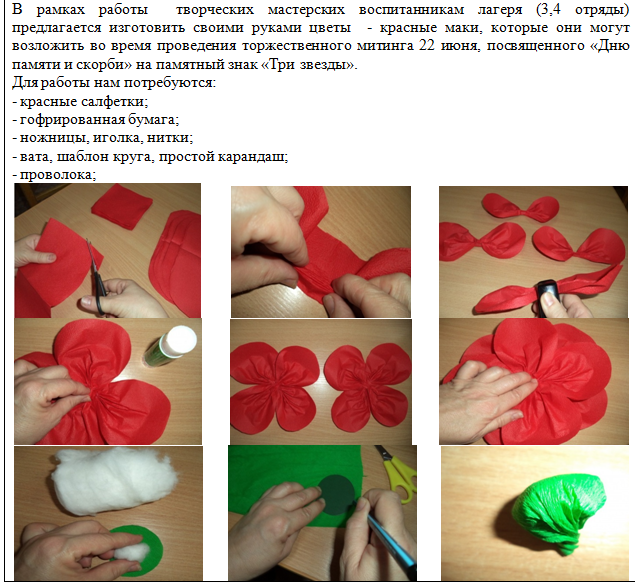 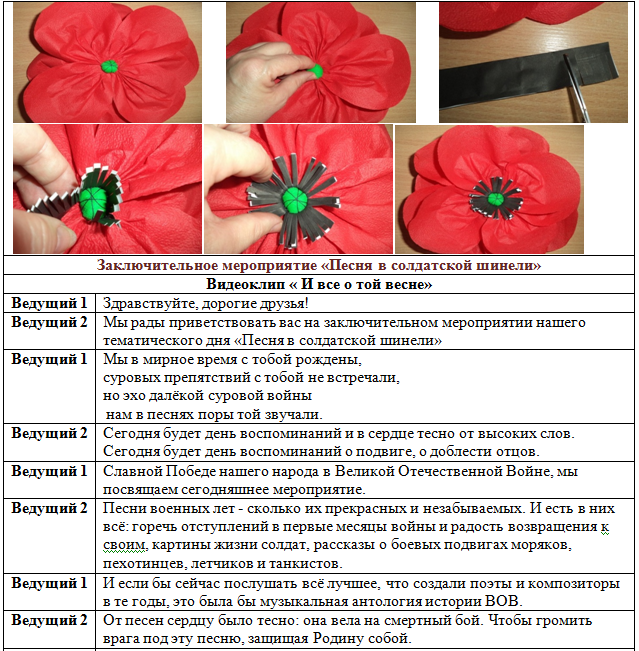 Приложение №2Анкета организационного периодаФамилия ____________________ Имя ________________ Возраст ______ 1. Чем ты любишь заниматься больше всего? (нужное подчеркни, можно несколько вариантов) - рисовать, петь, танцевать,  лепить, участвовать в художественной самодеятельности, сочинять стихи, сказки, - шить, вязать, вышивать, другое 2. Подчеркни виды игровой деятельности, которые тебе больше нравятся: подвижные игры, изготовление поделок, сувениров, интеллектуальные игры, шоу-программы, спортивные игры и состязания, театрализованные представления, другое 3. Как ты оцениваешь свое здоровье? чувствую себя совершенно здоровым, здоровье, в целом, хорошее, но хотелось бы быть более крепким, - к сожалению, здоровьем похвалиться не могу, часто болею. Спасибо! Надеемся на взаимопонимание и сотрудничество. Анкета одарённости А.И. СавенковаПроявление специальных способностей (по А.И. Савенкову). Инструкция: Уважаемый родитель в начале теста перечень характеристик, которые обычно наблюдаются у одарённых детей в разных сферах (изобразительно–художественной, музыкальной одарённости, литературной, артистической, технической, лидерской, спортивной, интеллектуальной). Для того чтобы определить в какой сфере у вашего ребёнка одарённость поставьте «+» напротив утверждений, который соответствует особенностям вашего ребёнка. 1. В сфере изобразительно-художественной одаренности: в рисунках нет однообразия. Ребенок оригинален в выборе сюжетов. В рисунках много разных предметов, людей и ситуаций; становится вдумчивым и очень серьезным, когда видит хорошую картину, слышит музыку, прекрасно выполненную скульптуру, вещь; способен составлять оригинальные композиции из цветов, рисунков, камней, марок, открыток и т.д. любит использовать какой-либо новый материал для изготовления игрушек, коллажей, рисунков, в строительстве детских домиков на игровой площадке; охотно рисует, лепит, создает композиции, имеющие художественное назначение (украшение для дома, одежды); обращается к рисунку или лепке для того, чтобы выразить свои чувства и настроение; любит создавать объемные изображения, работать с глиной, пластилином, бумагой и клеем; - может высказать свою собственную оценку произведениям искусства, пытается воспроизвести то, что ему понравилось в своем собственном рисунке или созданной игрушке, скульптуре. 2. В сфере музыкальной одаренности: проявляет большой интерес к музыкальным занятиям, пению; чутко реагирует на характер и настроение музыки; хорошо поет; вкладывает много энергии, чувств в игру на инструменте, в песню или танец; любит музыкальные записи; стремится пойти на концерт или туда, где можно слушать музыку; хорошо играет на каком-нибудь инструменте; в пении и музыке стремится выразить свои чувства и настроение; - сочиняет собственные оригинальные мелодии. 3. В сфере литературной одаренности: любит писать и сочинять рассказы и стихи; может легко построить рассказ, начиная от завязки сюжета и кончая разрешением какого-либо конфликта; рассказывая о чем-то, умеет хорошо придерживаться выбранного сюжета, не теряет основную мысль; придерживается только необходимых деталей в рассказах о событиях. Оставляет главное, наиболее характерное; выбирает в своих рассказах такие слова, которые хорошо передают эмоциональные состояния героев, их переживания, чувства; умеет передавать в рассказах такие детали, которые важны для понимания события (что обычно не умеют делать его сверстники), и в то же время не упускает основной линии событий, о которых рассказывает; склонен фантазировать, старается добавить что-то новое и необычное, когда рассказывает о чем-то уже знакомом и известном всем; умеет в рассказе изобразить своих героев очень живыми, передает их характер, чувства, настроения. 4. В сфере артистической одаренности: легко входит в роль какого-либо персонажа: человека, животного и других; интересуется актерской игрой; меняет тональность и выражение голоса, когда изображает другого человека; разыгрывая драматическую сцену, способен понять и изобразить конфликт; склонен передавать чувства через мимику, жесты, движения; стремится вызывать эмоциональные реакции у других людей, когда о чем-то с увлечением рассказывает; с большой легкостью драматизирует, передает чувства и эмоциональные переживания; - 	любит игры–драматизации. 5. В сфере технической одаренности: интересуется механизмами и машинами; может чинить легко испорченные приборы, использовать старые детали для создания новых поделок, игрушек, приборов; любит разбираться в причинах и капризах механизмов, любит загадочные поломки и вопросы на «поиск»; любит рисовать чертежи и схемы механизмов, разбираться в них; читает (любит, когда ему читают) журналы и статьи о создании новых приборов, машин, механизмов; любит обсуждать полезные события, изобретения, часто задумывается об этом; проводит много времени над конструированием и воплощением собственных «проектов» (модели летательных аппаратов, автомобилей, кораблей); - быстро и легко осваивает компьютер. 6. В сфере лидерской одаренности: инициативен в общении со сверстниками; сохраняет уверенность в окружении незнакомых людей; легко общается с детьми и взрослыми; улавливает причины поступков других людей, мотивы их поведения. Хорошо понимает недосказанное; часто руководит играми и занятиями других детей; склонен принимать на себя ответственность, выходящую за рамки, характерные для возраста; - другие дети предпочитают выбирать его в качестве партнера по играм и занятиям; - обладает даром убеждения, способен внушать свои идеи другим. 7. В сфере спортивной одаренности: энергичен, производит впечатление ребенка, нуждающегося в большом объеме движений; любит участвовать в спортивных играх и состязаниях; часто выигрывает в разных спортивных играх у сверстников; бывает быстрее всех в детском саду, в классе; движется легко, грациозно, имеет хорошую координацию движений; любит ходить в походы, играть на открытых спортивных площадках; предпочитает проводить свободное время в подвижных играх (хоккей, баскетбол, футбол); - физически выносливее сверстников. 8. В сфере интеллектуальной одаренности  хорошо рассуждает, ясно мыслит, понимает недосказанное, улавливает причины и мотивы поступков других людей; обладает хорошей памятью; легко и быстро схватывает новый «учебный» материал; задает очень много продуманных и оправданных ситуацией вопросов; любит читать книги, причем по своей собственной «программе»; обгоняет своих сверстников по учебе, причем не обязательно является «отличником», часто жалуется, что на официальных занятиях ему скучно; гораздо лучше и шире многих своих сверстников информирован о событиях и проблемах, не касающихся его непосредственно (о мировой политике, экономике, науке и т.д.); обладает чувством собственного достоинства и здравого смысла, рассудителен не по годам, даже расчетлив; очень восприимчив, наблюдателен, быстро, но не обязательно остро, реагирует на все новое и неожиданное в жизни. Обработка данных: То, в какой сфере у вас большее количество плюсов, именно этот вид одарённости у вашего ребёнка. Если у вас одинаковое количество плюсов по разным видам одарённости (например, художественно-эстетическая и артистическая), то у вашего ребёнка есть большие творческие возможности.  Приложение №3Рефлексивная методикаМетодика «Лукошко настроения»Предполагает индивидуальную рефлексию участников. В первый день смены каждый воспитанник получает вырезанное из бумаги формата А 4 лукошко, в плетении которого насчитывается 18 ячеек. Каждый день перед итоговой линейкой ребята раскрашивают одну ячейку определенным цветом: красный цвет - у меня все получилось; желтый цвет - я старался, но у меня не все получилось; - синий цвет - мне было грустно, скучно. Методика «Рейтинг ожиданий»Цель: выяснить представления детей о лагере для корректировки направлений деятельности в отрядах, лагере с учетом интересов детей. За основу взята методика «Незаконченное предложение». Детям предлагается письменно продолжить предложения «Лагерь – это…», «Я жду от лагеря …» и т.д. При выполнении обследования важно позаботиться о том, чтобы каждый ребенок отвечал самостоятельно, быстро и не задумываясь. При обработке данных ответы делятся по категориям: отдых, положительные эмоции, интересное времяпровождение, хорошие воспитатели, общение, хорошие друзья и т.д. Методика «Я в круге»Цель: изучить эффективность вхождения детей в микросоциум, степень принятия ими норм и правил лагеря. При обследовании каждому ребенку выдается лист бумаги и карандаш. Ему предлагается нарисовать окружность. Окружность – это отряд, ребенок должен поставить точку или маленький кружок там, где он находиться. Возможные варианты расположения маленького круга: 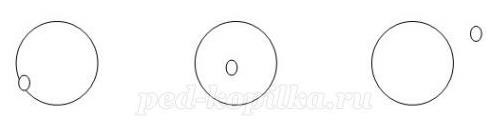 Как показывает практика, дети по-разному ощущают себя в отряде (круге), некоторые могут находиться за его пределами. Для воспитателей это должно стать тревожным сигналом. Методика «Кораблекрушение» Цель: выявить лидеров в детском коллективе. На первом этапе задается ситуация: «Ваш корабль терпит кораблекрушение. Вам удалось спастись на небольшом надувном плотике, на который можно взять несколько предметов. Задание: отметьте на бланке предметы, которые вы возьмете в первую, во вторую, в третью очередь и т.д., в зависимости от степени важности их для вас. Результаты запишите в столбик № 1. Выполняется индивидуально.  На втором этапе ребята объединяются в группы. Их задача – сравнить свои варианты, обсудить, договориться и оценить те же предметы, но уже в группе. Результат каждый член группы записывает в свой бланк в столбик № 3.  Затем проводится рефлексия. Ребята устно отвечают на вопросы ведущего: К чьему мнению в группе вы прислушивались? Кто, на Ваш взгляд, был более убедителен? Следующим шагом является оглашение «ответа»: Поскольку специалисты просчитали оптимальное поведение человека в подобной ситуации, все представленные предметы можно разделить на: помогающие вас обнаружить, - поддерживающие жизнь, - бесполезные. А потому правильнее 	всего расположить предметы надо было 	так: Для обнаружения: зеркальце – 1, баллон с горючей смесью – 2; Для поддержания жизни:  канистра с водой – 3; армейский сухой паек – 4; шоколад – 5; непрозрачный пластик (для воды или защиты от солнца) – 6; рыболовная снасть – 7; - нейлоновый канат – 8; подушка надувная – 9; асептик – 10 (для обработки ран);репеллент – 11. Бесполезные: радиоприемник – 12; карта Тихого океана –13; - противомоскитная сетка –14; - секстант – 15. Результат записывается в столбик № 5. Обработка результатов. Ребята подсчитывают разность каждой строчки 1-го и 5-го столбика, записывают получившиеся данные во 2-й столбец, разность 3-го и 5-го столбца в 4-й. Затем складываются результаты во втором столбце, подписываются внизу столбца. То же самое и в 4-м столбце. В итоге должны получиться 2 числа. Находим их разность и сравниваем результаты в группах. У кого из ребят число оказалось наименьшим, тот и является лидером. 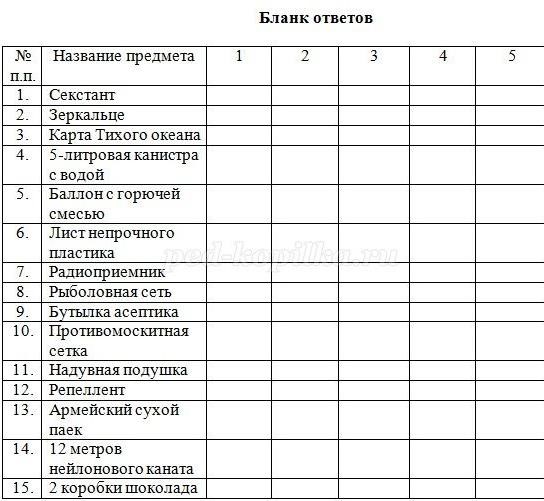 Методика «Архитектор»Цель: выявить эффективность планируемых мероприятий. Ребятам дается инструкция расположить в нарисованном здании (три этажа, с подвалом) виды деятельности, предлагаемые в лагере (или кружки, объединения, мероприятия, в зависимости от того, какую информацию мы хотим получить). Принцип распределения: на 3-м этаже – буду ходить туда всегда; - на 2-м этаже – скорее пойду, чем не пойду; - на 1-м этаже – не пойду никогда. 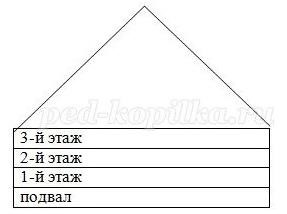 Есть варианты проведения методики. Ее можно проводить как в индивидуальном порядке, тогда ребенок может оценить множество мероприятий, просто записывая их названия на разные этажи. Либо использовать для групповой оценки отдельных мероприятий. Тогда каждый ребенок ставит плюсик на соответствующем этаже. Личный фолиант (папка работы за смену)
Карта настроения и достиженийКипсек отрядаСодержание Кипсека 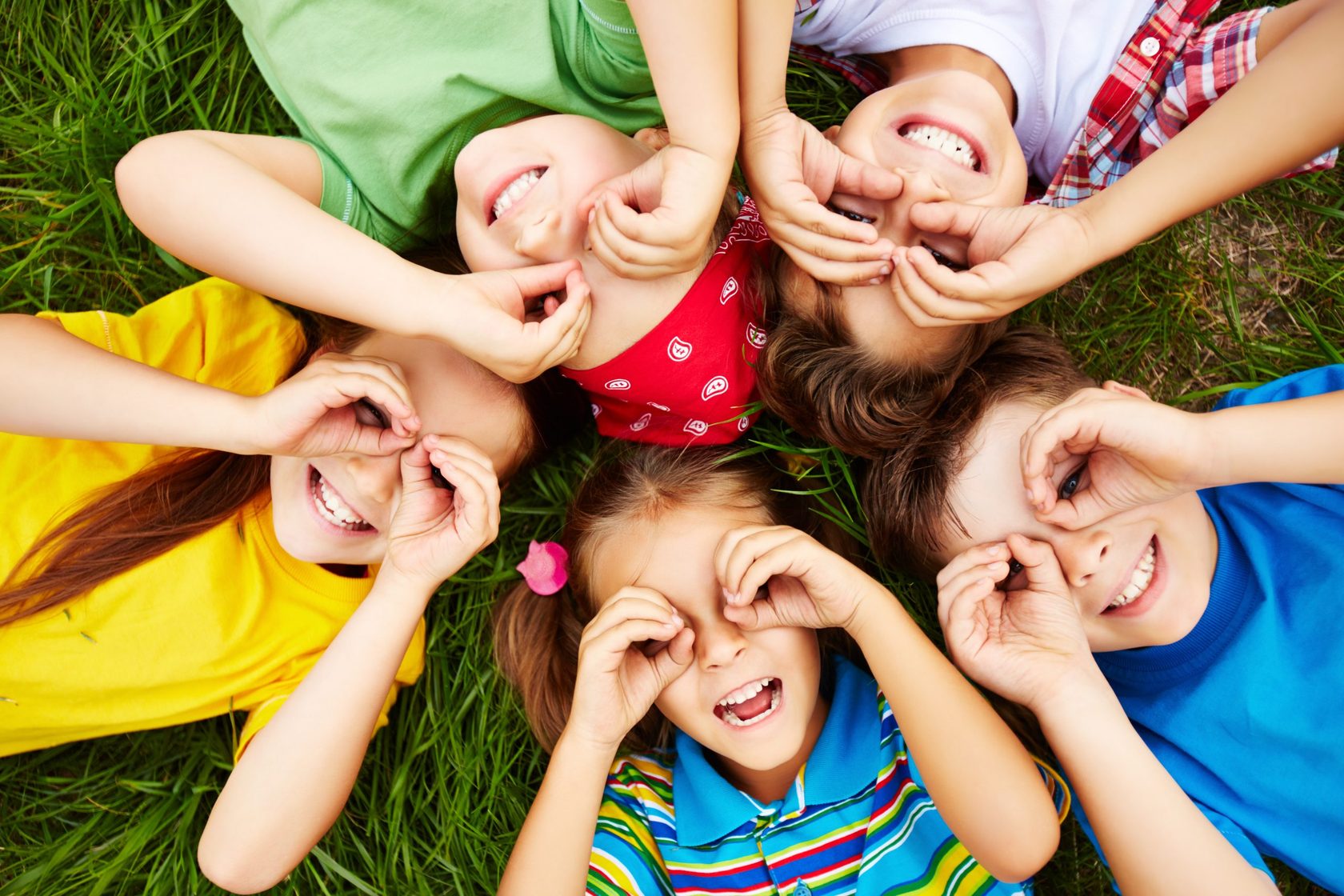 Срок реализации программы:  01.06.2022г. - 22.06.2022г.Ф.И.О., должность автора программы:Батахаева Наталья Александровна, заместитель директора по ВР, начальник ЛДП «Радуга» при МБОУ Целинная СОШВремя Мероприятия 08.30 – 9.00 Сбор детей, зарядка 09.00 – 9.15 Утренняя линейка 09.15 – 10.00 Завтрак10.00 – 12.00 Образовательный блок (реализация  программы художественной направленности)12.00-13.00 Обед13.00 -14.00 Физкультурно-оздоровительные мероприятия14.00-14.30 Культурно-досуговые  мероприятия14.30 Рефлексия, уход домой №/п Название разделов и тем  Всего часов Теория Практика Тема 1. Введение.  Тема 2. «Работа с природным материалом» 211Тема 2. «Театр» 211Тема 3. «Пальчиковая живопись» 211Тема 4. «Рисование мазками» 211Тема 5. «Ритмопластика» 211Тема 6. «Объемное конструирование или квилинг» 211Тема 7. «Рисование мелом» 211Тема 8. «Техника «Печатание» 211Тема 9. «Музыка» 211Тема 10. «Выставка» 211Тема 11. «Вокальное искусство» 211Тема 12. «Техника «Киригами» 211Тема 13. «Декламация» 211Тема 14. «Работа с картоном» 211Тема 15. «Техника декупаж» 211Тема 16. «Рисование свечой» 211Тема 17. «Рисование по мокрой бумаге» 211Тема 18. Подведение итогов 202Итого 361719№ п/п Ф.И.О. ребенка Дни(что знал/ чему научился за день)Дни(что знал/ чему научился за день)Дни(что знал/ чему научился за день)Дни(что знал/ чему научился за день)Итоги № п/п Ф.И.О. ребенка 1 2 3 4 5 Итоги 1. Иванов Сергей   2. Петров Иван 3. День Получено задание Ответственные Новое открытие клана Достижения клана Впечатление жителей Настроение жителей 